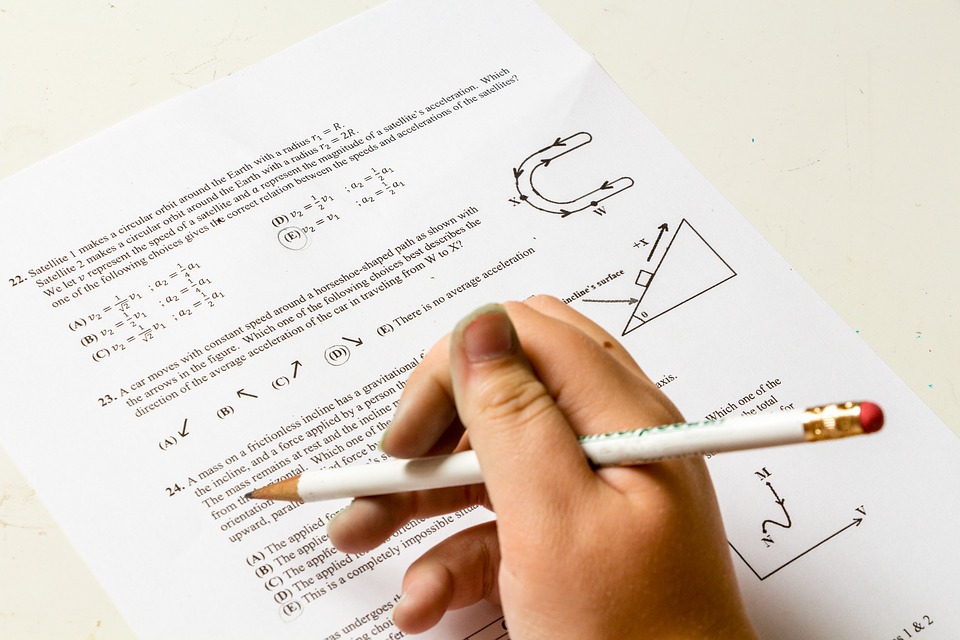 Problème de novembre 2018 (Solutions à envoyer pour le 3 décembre 2018)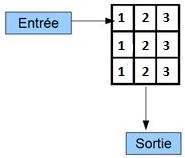 LES ANIMAUX DE LCes images peuvent être distribuées pour aider élèves qui en auraient besoin.Ces images peuvent être distribuées pour aider élèves qui en auraient besoin.Ces images peuvent être distribuées pour aider élèves qui en auraient besoin.Ces images peuvent être distribuées pour aider élèves qui en auraient besoin.Ces images peuvent être distribuées pour aider élèves qui en auraient besoin.Ces images peuvent être distribuées pour aider élèves qui en auraient besoin.Ces images peuvent être distribuées pour aider élèves qui en auraient besoin.Ces images peuvent être distribuées pour aider élèves qui en auraient besoin.Ces images peuvent être distribuées pour aider élèves qui en auraient besoin.Ces images peuvent être distribuées pour aider élèves qui en auraient besoin.Ces images peuvent être distribuées pour aider élèves qui en auraient besoin.Ces images peuvent être distribuées pour aider élèves qui en auraient besoin.Ces images peuvent être distribuées pour aider élèves qui en auraient besoin.Ces images peuvent être distribuées pour aider élèves qui en auraient besoin.Ces images peuvent être distribuées pour aider élèves qui en auraient besoin.Ces images peuvent être distribuées pour aider élèves qui en auraient besoin.Ces images peuvent être distribuées pour aider élèves qui en auraient besoin.Ces images peuvent être distribuées pour aider élèves qui en auraient besoin.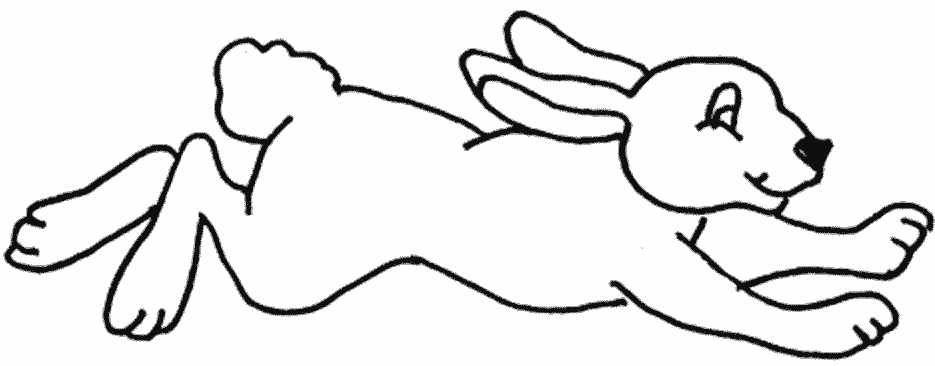 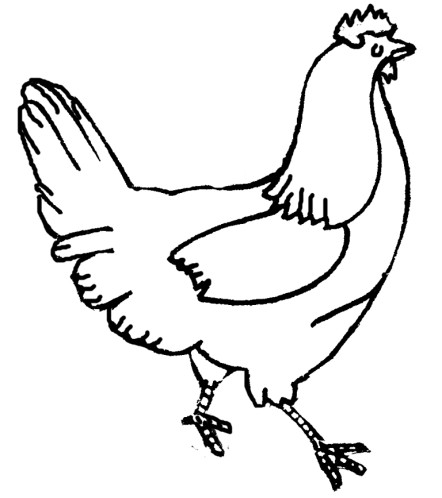 